Приложение № 1 к приглашениюЭкспликация. Красноярск, ул. Сибирская, 92, 1 этаж 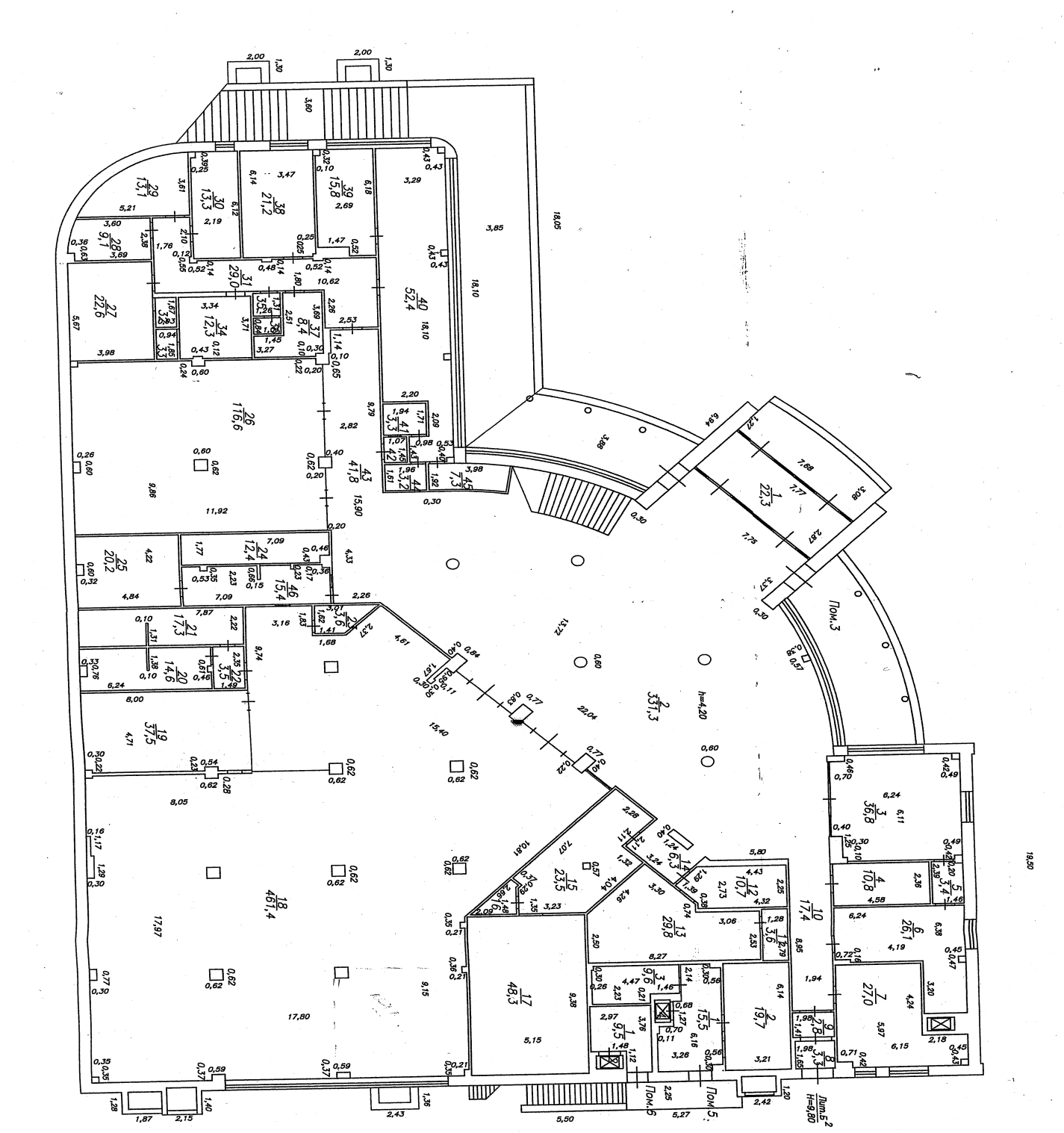 